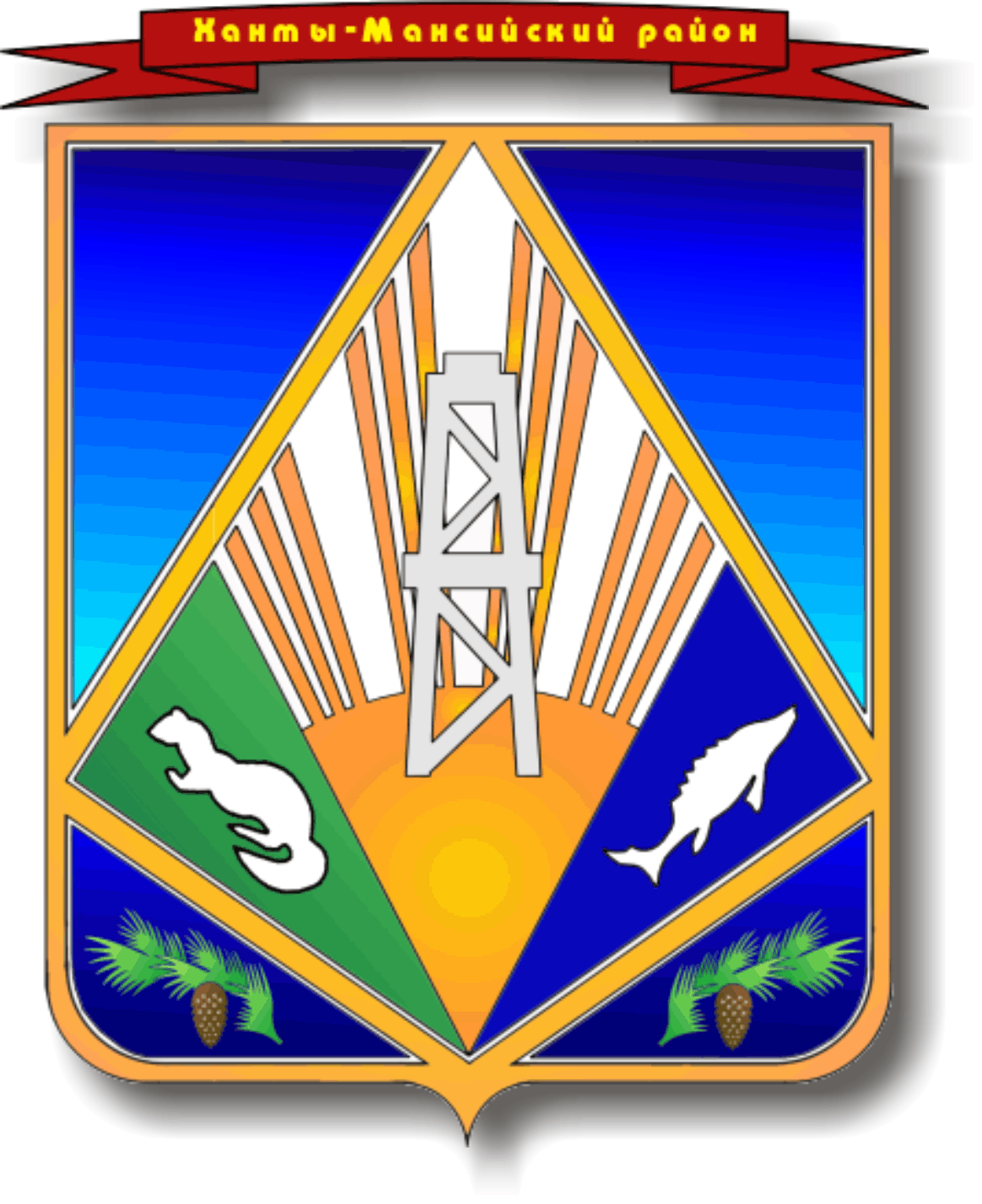 МУНИЦИПАЛЬНОЕ ОБРАЗОВАНИЕХАНТЫ-МАНСИЙСКИЙ РАЙОНХанты-Мансийский автономный округ – ЮграАДМИНИСТРАЦИЯ ХАНТЫ-МАНСИЙСКОГО РАЙОНАП О С Т А Н О В Л Е Н И Еот 19.02.2014                                                               		                   № 26г. Ханты-МансийскО внесении изменений в постановление администрации Ханты-Мансийского района от 30 сентября 2013 года № 236«О муниципальной программе Ханты-Мансийского района «Создание условий для ответственного управления муниципальными финансами, повышения устойчивости местных бюджетов Ханты-Мансийского района на 2014 – 2016 годы»	Во исполнение пункта 2 статьи 179 Бюджетного кодекса Российской Федерации, с целью приведения в соответствие с решением Думы Ханты-Мансийского района от 20 декабря 2013 года «О бюджете Ханты-Мансийского района на 2014 год и плановый период 2015 и 2016 годов»:	1. Внести в приложение к постановлению администрации Ханты-Мансийского района от 30 сентября 2013 года № 236 «О муниципальной программе Ханты-Мансийского района «Создание условий для ответственного управления муниципальными финансами, повышения устойчивости местных бюджетов Ханты-Мансийского района на 2014 – 2016 годы» (далее – Программа) следующие изменения:	1.1. В паспорте Программы строку «Объемы и источники финансирования муниципальной программы» изложить в следующей редакции:«                                                                                                                                ».	1.2. Приложение 2 к Программе изложить в новой редакции согласно приложению к настоящему постановлению.	2. Опубликовать постановление в газете «Наш район» и разместить на официальном сайте администрации Ханты-Мансийского района.	3. Контроль за выполнением постановления возложить                             на заместителя главы администрации района по финансам.Глава администрацииХанты-Мансийского района                                                           В.Г.УсмановПриложение к постановлению администрации Ханты-Мансийского районаот  19.02.2014  № 26«Приложение 2 к ПрограммеОсновные программные мероприятия».Объемы и источники финансирования муниципальной программыобщий объем финансирования муниципальной программы составит 1 003 375,8 тыс. рублей,                        в том числе по годам:2014 год – 318 214,0 тыс. рублей;2015 год – 334 174,7 тыс. рублей;2016 год – 350 987,1 тыс. рублей№ п/пМероприятия муниципальной программыМуници-пальный заказчикИсточ-ники финан-сирова-нияФинансовые затраты на реализацию(тыс. рублей)Финансовые затраты на реализацию(тыс. рублей)Финансовые затраты на реализацию(тыс. рублей)Финансовые затраты на реализацию(тыс. рублей)Исполни-тели муници-пальной программы№ п/пМероприятия муниципальной программыМуници-пальный заказчикИсточ-ники финан-сирова-ниявсегов том числев том числев том числеИсполни-тели муници-пальной программы№ п/пМероприятия муниципальной программыМуници-пальный заказчикИсточ-ники финан-сирова-ниявсего2014 год2015 год2016 годИсполни-тели муници-пальной программы123456789Цель: обеспечение равных условий для устойчивого исполнения расходных обязательств муниципальных образований сельских поселений района и повышения качества управления муниципальными финансами.Цель: обеспечение равных условий для устойчивого исполнения расходных обязательств муниципальных образований сельских поселений района и повышения качества управления муниципальными финансами.Цель: обеспечение равных условий для устойчивого исполнения расходных обязательств муниципальных образований сельских поселений района и повышения качества управления муниципальными финансами.Цель: обеспечение равных условий для устойчивого исполнения расходных обязательств муниципальных образований сельских поселений района и повышения качества управления муниципальными финансами.Цель: обеспечение равных условий для устойчивого исполнения расходных обязательств муниципальных образований сельских поселений района и повышения качества управления муниципальными финансами.Цель: обеспечение равных условий для устойчивого исполнения расходных обязательств муниципальных образований сельских поселений района и повышения качества управления муниципальными финансами.Цель: обеспечение равных условий для устойчивого исполнения расходных обязательств муниципальных образований сельских поселений района и повышения качества управления муниципальными финансами.Цель: обеспечение равных условий для устойчивого исполнения расходных обязательств муниципальных образований сельских поселений района и повышения качества управления муниципальными финансами.Цель: обеспечение равных условий для устойчивого исполнения расходных обязательств муниципальных образований сельских поселений района и повышения качества управления муниципальными финансами.Задача 1. Выравнивание бюджетной обеспеченности муниципальных образований сельских поселений района.Задача 1. Выравнивание бюджетной обеспеченности муниципальных образований сельских поселений района.Задача 1. Выравнивание бюджетной обеспеченности муниципальных образований сельских поселений района.Задача 1. Выравнивание бюджетной обеспеченности муниципальных образований сельских поселений района.Задача 1. Выравнивание бюджетной обеспеченности муниципальных образований сельских поселений района.Задача 1. Выравнивание бюджетной обеспеченности муниципальных образований сельских поселений района.Задача 1. Выравнивание бюджетной обеспеченности муниципальных образований сельских поселений района.Задача 1. Выравнивание бюджетной обеспеченности муниципальных образований сельских поселений района.Задача 1. Выравнивание бюджетной обеспеченности муниципальных образований сельских поселений района.1.1.Доведение уровня бюджетной обеспеченности поселений до уровня расчетной бюджетной обеспеченности, установленного в качестве критерия выравнивания расчетной бюджетной обеспеченности поселенийкомитет        по финан-самвсего1 003 375,8318 214,0334 174,7350 987,1комитет по финансам1.1.Доведение уровня бюджетной обеспеченности поселений до уровня расчетной бюджетной обеспеченности, установленного в качестве критерия выравнивания расчетной бюджетной обеспеченности поселенийкомитет        по финан-самбюджет автоном-ного округа444 573,1141 123,2148 062,1155 387,8комитет по финансам1.1.Доведение уровня бюджетной обеспеченности поселений до уровня расчетной бюджетной обеспеченности, установленного в качестве критерия выравнивания расчетной бюджетной обеспеченности поселенийкомитет        по финан-самбюджет района558 802,7177 090,8186 112,6195 599,3комитет по финансам Задача 2. Обеспечение сбалансированности местных бюджетов. Задача 2. Обеспечение сбалансированности местных бюджетов. Задача 2. Обеспечение сбалансированности местных бюджетов. Задача 2. Обеспечение сбалансированности местных бюджетов. Задача 2. Обеспечение сбалансированности местных бюджетов. Задача 2. Обеспечение сбалансированности местных бюджетов. Задача 2. Обеспечение сбалансированности местных бюджетов. Задача 2. Обеспечение сбалансированности местных бюджетов. Задача 2. Обеспечение сбалансированности местных бюджетов.2.1.Поддержка мер по обеспечению сбалансированности бюджетов муниципальных образований сельских поселений районакомитет      по финан-самвсего0,00,00,00,0комитет по финансам2.1.Поддержка мер по обеспечению сбалансированности бюджетов муниципальных образований сельских поселений районакомитет      по финан-самбюджет района0,00,00,00,0комитет по финансамВсего по муниципальной программеВсего по муниципальной программеВсего по муниципальной программе1 003 375,8318 214,0334 174,7350 987,1